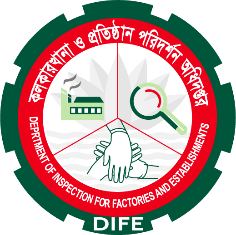 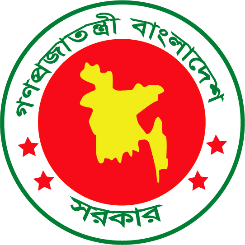 গণপ্রজাতন্ত্রী  বাংলাদেশ সরকারকলকারখানা ও প্রতিষ্ঠান পরিদর্শন অধিদপ্তরশ্রম ও কর্মসংস্থান মন্ত্রণালয়কারখানা পরিদর্শন চেকলিস্টপ্রথম খন্ডক) সাধারণ তথ্যাবলী :কারখানার নাম	:-----------------------------------------------------------------------পূর্ণ ডাক ঠিকানা	:---------------------------------------------------------------------ডাকঘর		:-----------------------------	 থানা	:------------------------------------জেলা		: ---------------------------------------------------মোবাইল নং	: ----------------------------------------------	             ফোন নং:   ------------------------------- ই মেইল		:-----------------------------------------------প্রধান কার্যালয়	: -------------------------------------------------ডাকঘর		:--------------------------------		থানা	:-------------------------------জেলা		: ------------------------------------------------  কারখানার ধরণ (সেক্টর)		কারখানা ব্যবস্থাপনা  কর্তৃপক্ষের তথ্য:রেজিষ্ট্রেশন:কলকারখানা ও প্রতিষ্ঠান পরিদর্শন  অধিদপ্তর কর্তৃক :  রেজিঃ/লাইসেন্স নং:----------- তারিখ:-------------       নবায়ন:--------------	ক্যাটেগরী:-------শ্রমিকগণের ট্রেড ইউনিয়ন:(শ্রম পরিদপ্তর কর্তৃক)	: ------------------                ----------                   ----------            -------অন্যান্য রেজিষ্ট্রেশন:কর্তৃপক্ষের  নাম:	রেজিঃ নং:	তারিখ:	নবায়ন:		ক্যাটেগরীঅগ্নি নিরাপত্তা :	:-------------------------------------------------------               ------------------বৈদ্যুতিক সক্ষমতা :	: -------------------------------------------------------              ------------------   বয়লার :		: -------------------------------------------------------	    ------------------ প্রধান উৎপাদিত পণ্য/ সেবাও উৎপাদন প্রক্রিয়া	: --------------------------------ব্যবহৃত কাচামাল	: --------------------------------------------বর্তমান পরিদর্শনের তারিখ ও সময়		:পূর্ববর্তী পরিদর্শনের তারিখ		:
পূর্বের পরিদর্শনের উপর গৃহীত ব্যবস্থা (প্রযোজ্য হলে)	:-----------------------------------------------------------------------------------------------জনবল সংক্রান্ত :পরিদর্শনের তারিখে উপস্থিত শ্রমিক সংখ্যা		:      পুরুষ:-                 নারী:-          কিশোর:-শিশু শ্রমজীবী :-জনবল সরবরাহকারী ঠিকাদারের  তথ্য (প্রযোজ্য ক্ষেত্রে)	: প্রতিষ্ঠানের  নাম :                 ঠিকানা :              লাইসেন্স নং :   খ) ভবন সংক্রান্ত তথ্য			:কারখানা ভবনের মালিকের নাম ও পরিচিতি	:  -------------------------------------------------------------------------------------febwUi aiY (Type)				: Purpose  based           	Converted                  	 Shared                Ab¨vb¨fe‡b Zjvi msL¨v				:                      ভবনে কারখানা ও অন্যান্য প্রতিষ্ঠানের সংখ্যা 		:পরিদর্শিত কারখানাটির  অবস্থান:				কারখানা মোট আয়তন (বর্গ মিটারে):	ভবনের বৈদ্যুতিক  সাব -স্টেশনের অবস্থান :			বয়লারের অবস্থান:			জেনারেটরের অবস্থান:				গোডাঊনের অবস্থান :সাধারণ পণ্য :		 রাসায়নিক পণ্য:                                                                           ভবন ও অন্যান্য কাঠামো বাহ্যিক পরিদর্শনের উপর মন্তব্য	:নির্মাণ কাজে নিয়োজিত প্রতিষ্ঠান ও ব্যক্তি		:                          কাজের বিষয়:					নাম :				পরিচিতি :নির্মাণ কাঠামোগত নক্শা (Structural design):	ÑÑÑÑÑÑÑÑÑÑÑÑÑÑÑÑ		-------------------------নির্মাণ পূর্ব মৃত্তিকা পরীক্ষা		    :	ÑÑÑÑÑÑÑÑÑÑÑÑÑÑÑÑÑ                   	-------------------------নির্মাতা প্রকৌশলী/নির্মাতা কোম্পান:	ÑÑÑÑÑÑÑÑÑÑÑÑÑÑÑÑÑ                  	 ÑÑÑÑÑÑÑÑÑÑÑÑÑÑÑÑনক্শা অনুমোদনকারী কর্তৃপক্ষ :বিষয় :			কর্তৃপক্ষ :			অনুমোদন নং :			অনুমোদনের তারিখ :          ভবনের নকশা	:       রাজউক/চঊক/স্থানীয়  কর্তৃপক্ষ	         ---------------------		 ---------------------------	KviLvbvi Lay- out  Plan	 : DIFE ÑÑÑÑÑÑÑÑÑÑÑÑÑÑ                            --------------------------(দ্বিতীয় খন্ড প্রশ্নমালা) ১। নিয়োগ ও চাকরির শর্তাবলীসংক্রান্ত: (২)-পূর্ণ প্রতিপালন, (১)-আংশিক প্রতিপালন,  (০)-নগণ্য প্রতিপালন বা প্রতিপালনবিহীন২। শিশু ও কিশোর শ্রমিক সংক্রান্ত		: (২)- পূর্ণ প্রতিপালন, (১)-আংশিক প্রতিপালন,  (০)- নগণ্য প্রতিপালন বা প্রতিপালনবিহীন৩। প্রসূতি কল্যাণ সুবিধাসংক্রান্ত		: (২)- পূর্ণ প্রতিপালন, (১)-আংশিক প্রতিপালন,  (০)- নগণ্য প্রতিপালন বা প্রতিপালনবিহীন৪। পেশাগত স্বাস্থ্য ও নিরাপত্তা (ঙঐঝ) সংক্রান্ত:(৪.ক) পেশাগত স্বাস্থ্য সংক্রান্ত (২)- পূর্ণ প্রতিপালন, (১)-আংশিক প্রতিপালন,  (০)- নগণ্য প্রতিপালন বা প্রতিপালনবিহীন(৩.খ)  পেশাগত নিরাপত্তা সংক্রান্ত	: (২)- পূর্ণ প্রতিপালন, (১)-সাধারণ প্রতিপালন,  (০)- নগণ্য প্রতিপালন বা প্রতিপালনবিহীন৫। পেশাগত দুঘর্টনা, ক্ষতিপূরণ ও সেইফটি কমিটি সংক্রান্তঃ(২)- পূর্ণ প্রতিপালন, (১)-সাধারণ প্রতিপালন,  (০)- নগণ্য প্রতিপালন বা প্রতিপালনবিহীন৬। কল্যাণমূলক ব্যবস্থা সংক্রান্ত	:                                        (২)- পূর্ণ প্রতিপালন, (১)-আংশিক প্রতিপালন,  (০)- নগণ্য প্রতিপালন বা প্রতিপালনবিহীন৭।কর্মঘন্টা ও ছুটি সংক্রান্ত: (২)- পূর্ণ প্রতিপালন, (১)-আংশিক প্রতিপালন,  (০)- নগণ্য প্রতিপালন বা প্রতিপালনবিহীন৮। মজুরী ও মজুরী পরিশোধ সংক্রান্ত	:           (২)- পূর্ণ প্রতিপালন, (১)-আংশিক প্রতিপালন,  (০)- নগণ্য প্রতিপালন বা প্রতিপালনবিহীন৯।সামাজিক নিরাপত্তা (গ্রুপ বীমা,কোম্পানীর মুনাফায় শ্রমিকের অংশগ্রহণ ওভবিষ্য তহবিল) সংক্রান্ত	:(২)- পূর্ণ প্রতিপালন, (১)-আংশিক প্রতিপালন,  (০)- নগণ্য প্রতিপালন বা প্রতিপালনবিহীন                                                                                                                                                         ১০। বৈষম্য সংক্রান্ত:(২)- পূর্ণ প্রতিপালন, (১)-আংশিক প্রতিপালন,  (০)- নগণ্য প্রতিপালন বা প্রতিপালনবিহীন১১।কর্মক্ষেত্রে সহিংসতা সংক্রান্ত	:(২)- পূর্ণ প্রতিপালন, (১)-আংশিক প্রতিপালন,  (০)- নগণ্য প্রতিপালন বা প্রতিপালনবিহীন১২। বিবিধ	: (২)- পূর্ণ প্রতিপালন, (১)-আংশিক প্রতিপালন,  (০)- নগণ্য প্রতিপালন বা প্রতিপালনবিহীন** পরিদর্শনের সময় পরীক্ষা-নিরীক্ষার জন্য প্রয়োজনীয় রেকর্ড- রেজিস্টারসমূহ (পরীক্ষিত ও স্বাক্ষরিত হতে হবে) ঃগুচ্ছভিত্তিক প্রাপ্ত মানমোট মানের আলোকে নির্ণীত গ্রেড*  মতামত :     --------------------------------------------------------------------------------------------------------------------------     --------------------------------------------------------------------------------------------------------------------------     --------------------------------------------------------------------------------------------------------------------------* ব্যবস্থাপনা কর্তৃপক্ষের পক্ষে তথ্য সরবরাহকারী :নাম                                                     		পদ                          		স্বাক্ষর(১)  ---------------------------                        - ----------------------------                      -- -----------------------(২)  ---------------------------                        -----------------------------                      ---------------------------*   উপস্থিত শ্রমিক প্রতিনিধির  নাম ও স্বাক্ষর:                                        নাম                                                     পদ                                                   স্বাক্ষর (১)  ---------------------------                        - ----------------------------                      -- -----------------------(২)  ---------------------------                        -----------------------------                      ---------------------------* পরিদর্শক এবং সঙ্গীবৃন্দ :নাম পদবী                          প্রতিষ্ঠান/সংস্থা                          স্বাক্ষর(১)  --------------------------- ---------------------       ----------------------------	 ------------------(২)  ---------------------------        ---------------------       ---------------------------- -------------------(৩)  ---------------------------        ----------------------      -----------------------------            	--------------------সংযুক্তি-১                                              এক নজরে কারখানা পরিদর্শন চেকলিস্টে অন্তর্ভূক্ত বিষয়সমূহক্স	সূত্র ঃ ১। বাংলাদেশ শ্রম আইন-২০০৬                   ২। বাংলাদেশ শ্রম বিধিমালা -২০১৫,                   ৩। আইএলও কনভেনশন,  এবং৪। প্রচলিত প্রথা ও সাধারণ অনুশীলনক্স	চেকলিস্টের অংশ সমূহ ঃ দু’টি অংশ:          প্রথম অংশ ঃ প্রতিষ্ঠান কর্তৃপক্ষ, উৎপাদিত পণ্য, কাচা মাল, জনবল ইত্যাদি এবং নির্মাণ  সম্পর্কীয়  তথ্যাবলী।       	দ্বিতীয় অংশ ঃ আবশ্যকীয় আইনের বিধান ও প্রচলিত প্রথা ভিত্তিক ১২৫টি প্রশ্নের একটি প্রশ্নমালা ।                                     বিষয় বস্তুর উপর ভিত্তি করে ১২টি ক্লাস্টারে বিভক্ত করা হয়েছে । প্রশ্নমালার মানের শ্রেণী	প্রশ্নমালার বিপরীতে বাস্তবায়ন অনুসারে মাননির্ধারণ :চেকলিস্টের আলোকে সামগ্রিক প্রতিপালনের ভিত্তিতে কারখানার গ্রেড নির্ধারণ :ক্রমিক নংনামপিতার নামমাতার নামপদবীজাতীয়তা ও এনআইডি/পাসপোর্টফোন নংই-মেইল(ঐচ্ছিক)১।২।৩।৪।৫।শ্রমিক সংখ্যাস্থায়ীশিক্ষানবিসঅস্থায়ীসাময়িকবদলীশিক্ষাধীনমৌসুমীপুরুষ নারীকিশোর (১৪-১৮)শিশু শ্রমজীবী(১৪ এর নীচে, যদি থাকে)প্রতিবন্ধী  মোটশ্রমিক ও কর্মচারীর সংখ্যাশ্রমিক ও কর্মচারীর সংখ্যাসরাসরি নিয়োগ প্রাপ্তসরাসরি নিয়োগ প্রাপ্তসরাসরি নিয়োগ প্রাপ্তসরাসরি নিয়োগ প্রাপ্তসরাসরি নিয়োগ প্রাপ্তঠিকাদারের  মাধ্যমে নিয়োজিতঠিকাদারের  মাধ্যমে নিয়োজিতঠিকাদারের  মাধ্যমে নিয়োজিতঠিকাদারের  মাধ্যমে নিয়োজিতঠিকাদারের  মাধ্যমে নিয়োজিতসর্বমোটশ্রমিক ও কর্মচারীর সংখ্যাশ্রমিক ও কর্মচারীর সংখ্যা প্রাপ্ত বয়স্ককিশোরশিশুশ্রমজীবীপ্রতিবন্ধীমোটপ্রাপ্ত বয়স্ককিশোরশিশুশ্রমজীবীপ্রতিবন্ধীমোটসর্বমোটস্থানীয় শ্রমিক পুরুষস্থানীয় শ্রমিকনারীস্থানীয় প্রশাসনিক স্টাফ  পুরুষ স্থানীয় প্রশাসনিক স্টাফ  নারীবিদেশী শ্রমিক  পুরুষবিদেশী শ্রমিক  নারীবিদেশী  প্রশাসনিক স্টাফ  পুরুষবিদেশী  প্রশাসনিক স্টাফ  নারীসর্বমোটক্রমিক নংবাংলাদেশ শ্রম              আইন-২০০৬ ও শ্রম বিধিমালা-২০১৫পরিদর্শন/ অনুসন্ধানের বিষয়প্রশ্নভিত্তিক  প্রাপ্ত মানপ্রশ্নভিত্তিক  প্রাপ্ত মানপ্রশ্নভিত্তিক  প্রাপ্ত মানপর্যবেক্ষণ/মন্তব্যক্রমিক নংবাংলাদেশ শ্রম              আইন-২০০৬ ও শ্রম বিধিমালা-২০১৫পরিদর্শন/ অনুসন্ধানের বিষয়২১০১.১ধারা-৩বিধি-৪চাকরি বিধিমালা আছে কিনা?  ১.২***ধারা-৪,৫বিধি-১৯(১),২৩শ্রমিকদের কাজের ধরণ ও প্রকৃতির ভিত্তিতে পদবীর শ্রেণীবিন্যাস করা হয়েছে কি এবং শ্রেণী বিন্যাস অনুযায়ী প্রয়োজনীয় তথ্যসহ নিয়োগপত্র দেওয়া হয়েছেকি ?১.৩**ধারা-৫বিধি-১৯(৫)৬ নং ফরমে ছবিসহ পরিচয়পত্র সরবরাহ করা হয়েছে কি ?১.৪*ধারা-৬,৭বিধি-২১,২২নির্ধারিত ফরম-৭ অনুযায়ী শ্রমিকদের জন্যে সার্ভিস বই রক্ষণাবেক্ষণ করা হয় কি ?১.৫*ধারা-১২, ১৩, ১৬,২৮(ক)বিধি-২৫(১),বন্ধ অথবা লে-অফের নোটিশ ১০ নং ফরম অনুযায়ী পরিদর্শককে পাঠানো হয় কি ?১.৬*ধারা-১২, ১৩,১৬,বন্ধের মজুরী বা লে-অফের ক্ষতিপূরণ আইনের বিধান মোতাবেক পরিশোধ করা হয় কি ?১.৭ধারা-২০বিধি-২৭শ্রমিক ছাঁটাইয়ের ক্ষেত্রে আইনের বিধান অনুসরণ করা হয় কি ?১.৮*ধারা-২৩, ২৪ বিধি-২৯শ্রমিকদের শাস্তি প্রদানের ক্ষেত্রে আইনের পদ্ধতি অনুসরণ করে যথাযথ কারণ ভিত্তিক  করা হয় কি ?১.৯ **ধারা-১১,১৯,২০,২২,২৩,২৬,২৭,২৮ ,২৮কশ্রমিকের মৃত্যু, ছাঁটাই, ডিসচার্জ, অবসান, স্বেচ্ছাবসান, অবসর, বা নিয়ন্ত্রন বহির্ভূত কারণে চাকরি ছেদজনিত প্রাপ্য পাওনাসমূহ আইনমাফিক পরিশোধ করা হয় কি?মোট প্রাপ্ত মানমোট প্রাপ্ত মানমোট প্রাপ্ত মানসর্বাধিক গুরুত্বপূর্ণ -(১) সর্বাধিক গুরুত্বপূর্ণ -(১) অতি গুরুত্বপূর্ণ -(২)অতি গুরুত্বপূর্ণ -(২)গুরুত্বপূর্ণ-(৪)গুরুত্বপূর্ণ-(৪)গুরুত্বপূর্ণ-(৪)সাধারণ-(২)সাধারণ-(২)প্রাপ্ত মান%প্রাপ্ত মান%প্রাপ্ত মানপ্রাপ্ত মান%প্রাপ্ত মান%ক্রমিক নংবাংলাদেশ শ্রম              আইন-২০০৬ ও শ্রম বিধিমালা-২০১৫পরিদর্শন/ অনুসন্ধানের বিষয়প্রশ্নভিত্তিক  প্রাপ্ত মানপ্রশ্নভিত্তিক  প্রাপ্ত মানপ্রশ্নভিত্তিক  প্রাপ্ত মানপর্যবেক্ষণ/মন্তব্যক্রমিক নংবাংলাদেশ শ্রম              আইন-২০০৬ ও শ্রম বিধিমালা-২০১৫পরিদর্শন/ অনুসন্ধানের বিষয়২১০পর্যবেক্ষণ/মন্তব্য২.১ *** ধারা-৩৪(১)শিশু শ্রমজীবী (১৪ বছরের কম বয়সী) নিয়োজিত আছে কি ?২.২ **ধারা-৩৪(২)বিধি-৩৪কিশোর শ্রমিক(১৪ হতে ১৮ এর কম বয়সী) থাকলে তাদের শারীরিক সক্ষমতার প্রত্যয়নপত্র গ্রহণ করা হয়েছে কি ?২.৩  **ধারা-৩৯ (১),৪০(২) বিধি-৩৬,গতিশীল যন্ত্র বা চলমান অংশে অথবা চলমান যন্ত্রাংশের মাঝে এবং বিপজ্জনক কাজ হতে কিশোর শ্রমিকদের (১৪ হতে ১৮ এর কম বয়সী) বিরত রাখা হয় কি ?২.৪ **ধারা-৪০(১) (ক)(খ)কিশোর শ্রমিক থাকলে (১৪ হতে ১৮ এর কম বয়সী), কর্মরত যন্ত্রের ঝুঁকি ও নিরাপত্তা বিষয়ে তাদের সকলকে যথাযথ নির্দেশনা ও প্রশিক্ষণ দেয়া হয় কি?২.৫ **ধারা-৪১, ৪৩,বিধি-৩৫কিশোরদের (১৪ হতে ১৮ এর কম বয়সী) কাজের সময় ও সর্বোচ্চ কর্মঘন্টার বিধান মালিক কর্তৃক প্রতিপালন করা হয় কি ?মোট প্রাপ্ত মানমোট প্রাপ্ত মানমোট প্রাপ্ত মানসর্বাধিক গুরুত্বপূর্ণ -(১) সর্বাধিক গুরুত্বপূর্ণ -(১) অতি গুরুত্বপূর্ণ -(৩)অতি গুরুত্বপূর্ণ -(৩)গুরুত্বপূর্ণ-(১)গুরুত্বপূর্ণ-(১)গুরুত্বপূর্ণ-(১)সাধারণ-(০)সাধারণ-(০)প্রাপ্ত মান%প্রাপ্ত মান%প্রাপ্ত মানপ্রাপ্ত মান%প্রাপ্ত মান%ক্রমিক নংবাংলাদেশ শ্রম              আইন-২০০৬ ও শ্রম বিধিমালা-২০১৫পরিদর্শন/ অনুসন্ধানের বিষয়প্রশ্নভিত্তিক  প্রাপ্ত মানপ্রশ্নভিত্তিক  প্রাপ্ত মানপ্রশ্নভিত্তিক  প্রাপ্ত মানপর্যবেক্ষণ/মন্তব্যক্রমিক নংবাংলাদেশ শ্রম              আইন-২০০৬ ও শ্রম বিধিমালা-২০১৫পরিদর্শন/ অনুসন্ধানের বিষয়২১০পর্যবেক্ষণ/মন্তব্য৩.১ ** ধারা-৪৫,৪৬সন্তান প্রসবের পূর্ববর্তী ও পরবর্তী মেয়াদে আইনের  বিধান মোতাবেক  মহিলা শ্রমিকদের  নিয়োগ নিয়ন্ত্রণ ও নিষেধাজ্ঞা সম্পর্কিত বিধান মালিক কর্তৃক প্রতিপালন করা হয় কি ?    ৩.২***ধারা-৪৬,৪৭,৪৮ বিধি-৩৮,৩৯আইন মোতাবেক মহিলাদের মার্তৃকালীন সুবিধা যথাযথভাবে পরিশোধসহ মার্তৃ কল্যাণ ছুটি  প্রদান  করা হয় কি ?৩.৩  **ধারা -৪৯প্রসূতি মহিলার মৃত্যুর ক্ষেত্রে আইনানুগ ব্যক্তিকে অন্যান্য প্রাপ্যসহ প্রসূতি কল্যাণ সুবিধা প্রদান করা হয় কি ?মোট প্রাপ্ত মানমোট প্রাপ্ত মানমোট প্রাপ্ত মানসর্বাধিক গুরুত্বপূর্ণ -(১) সর্বাধিক গুরুত্বপূর্ণ -(১) অতি গুরুত্বপূর্ণ -(৩)অতি গুরুত্বপূর্ণ -(৩)গুরুত্বপূর্ণ-(১)গুরুত্বপূর্ণ-(১)গুরুত্বপূর্ণ-(১)সাধারণ-(০)সাধারণ-(০)প্রাপ্ত মান%প্রাপ্ত মান%প্রাপ্ত মানপ্রাপ্ত মান%প্রাপ্ত মান%ক্রমিক নংবাংলাদেশ শ্রম              আইন-২০০৬ ও শ্রম বিধিমালা-২০১৫পরিদর্শন/ অনুসন্ধানের বিষয়প্রশ্নভিত্তিক  প্রাপ্ত মানপ্রশ্নভিত্তিক  প্রাপ্ত মানপ্রশ্নভিত্তিক  প্রাপ্ত মানপর্যবেক্ষণ/মন্তব্যক্রমিক নংবাংলাদেশ শ্রম              আইন-২০০৬ ও শ্রম বিধিমালা-২০১৫পরিদর্শন/ অনুসন্ধানের বিষয়২১০পর্যবেক্ষণ/মন্তব্য৪.১ *ধারা-৫১বিধি- ৪০-৪৪প্রতিষ্ঠানটি কি সামগ্রিকভাবে পরিচ্ছন্ন, স্বাস্থ্য সম্মত ও সকল প্রকার দূর্গন্ধমুক্ত উপায়ে রক্ষণাবেক্ষণ করা হয় ?৪.২ **ধারা-৫২বিধি-৪৫আইনের বিধান মোতাবেক  কর্মকক্ষে পর্যাপ্ত  ও কার্যকর বায়ু চলাচল ব্যবস্থা এবং আরামদায়ক উঞ্চতা রক্ষণাবেক্ষণ করা হয় কি ?৪.৩ **ধারা-৫৩(১)বিধি-৪৬স্বাস্থ্যের জন্য অনিষ্টকর বা অস্বস্তিকর এমন ধূলা-বালি, ধোঁয়া বা দূষিত বস্তু জমা হওয়া ও উহারশ্বসন প্রতিরোধের  জন্য কার্যকর ব্যবস্থা  গ্রহণ করা হয়েছে কি ?৪.৪ধারা-৫৩(২)অন্তর্দহ ইঞ্জিন হতে নির্গত বাষ্প বা ধূঁয়া প্রতিরোধ /অপসারণের  জন্যে পর্যাপ্ত কার্যকর ব্যবস্থা গ্রহণ করা হয়েছে কি ?৪.৫ *ধারা-৫৪বিধি-৪৭নির্গত তরল বর্জ্য সংশ্লিষ্ট আইনানুগ কর্তৃপক্ষের অনুমোদিত প্রক্রিয়ার মাধ্যমে দূষণমুক্ত  করে অপসারণ করা হয় কি ?৪.৬ধারা-৫৫বিধি-৪৮সুতা ও বয়ন কারখানা কৃত্রিম আর্দ্রকরণ প্রক্রিয়া পরিচালিত হলে তা কি তফসিল-১ এর শর্তাবলী অনুসরণ করে সম্পন্ন করা হয় ?৪.৭ *ধারা-৫৬প্রত্যেক শ্রমিকের জন্য আইনে নির্ধারিত পর্যাপ্ত পরিমাণ জায়গার ব্যবস্থা করা হয়েছে কি?৪.৮ *ধারা-৫৭(১)(২)বিধি-৪৯সকল কাজের ঘর ও চলাচলের পথে পর্যাপ্ত (প্রাকৃতিক বা কৃত্রিম অথবা উভয় প্রকার) আলোর ব্যবস্থা রয়েছে কি ?৪.৯ *ধারা-৫৭ (৩)কর্মস্থলে আলোর  বিচ্ছুরণ বা প্রতিফলন থেকে সৃষ্ট ঝুঁকি (যদি থেকে থাকে) প্রতিরোধের জন্যে কার্যকর ব্যবস্থা গ্রহণ করা হয়েছে  কি?৪.১০ ***ধারা-৫৮বিধি-৫০শ্রমিকদের জন্যে প্রত্যেক ফ্লোরে সুবিধাজনক স্থানে নিরাপদ ও বিশুদ্ধ পর্যাপ্ত খাবার পানির ব্যবস্থা রাখা হয়েছে কি ?৪.১১ **ধারা-৫৯                    বিধি-৫১পুরুষ ও নারী শ্রমিকদের জন্য আইনের মান অনুযায়ী পৃথক ব্যবস্থাসহ প্রয়োজনীয় সংখ্যক শৌচাগার ও প্রক্ষালন কক্ষের ব্যবস্থা রয়েছে কি ?৪.১২ধারা-৬০বিধি-৫২প্রতিষ্ঠানের সুবিধাজনক স্থানে পর্যাপ্ত সংখ্যক পরিচ্ছন্ন ও স্বাস্থ্য সম্মত আবর্জনা বাক্স ও পিকদানি রক্ষণাবেক্ষণ করা হয় কি ?মোট প্রাপ্ত মানমোট প্রাপ্ত মানমোট প্রাপ্ত মানসর্বাধিক গুরুত্বপূর্ণ -(১) সর্বাধিক গুরুত্বপূর্ণ -(১) অতি গুরুত্বপূর্ণ -(৩)অতি গুরুত্বপূর্ণ -(৩)গুরুত্বপূর্ণ-(৫)গুরুত্বপূর্ণ-(৫)গুরুত্বপূর্ণ-(৫)সাধারণ-(৪)সাধারণ-(৪)প্রাপ্ত মান%প্রাপ্ত মান%প্রাপ্ত মানপ্রাপ্ত মান%প্রাপ্ত মান%ক্রমিক নংবাংলাদেশ শ্রম              আইন-২০০৬ ও শ্রম বিধিমালা-২০১৫পরিদর্শন/ অনুসন্ধানের বিষয়প্রশ্নভিত্তিক  প্রাপ্ত মানপ্রশ্নভিত্তিক  প্রাপ্ত মানপ্রশ্নভিত্তিক  প্রাপ্ত মানপর্যবেক্ষণ/মন্তব্যক্রমিক নংবাংলাদেশ শ্রম              আইন-২০০৬ ও শ্রম বিধিমালা-২০১৫পরিদর্শন/ অনুসন্ধানের বিষয়২১০পর্যবেক্ষণ/মন্তব্য৪খ.১ ***ধারা-৬১ বিধি-৫৩প্রতিষ্ঠানের কোন ভবন, অংশবিশেষ, চলাচলের পথ বা যন্ত্র জীবন ও নিরাপত্তার জন্যে কি ঝুঁকিপূর্ণ?৪খ.২  *ধারা-৬২(১) বিধি-৫৪(৩)বহুতল ভবন বা ভবনের আন্ডারগ্রাউ- ফ্লোর থাকলে নিরাপদ বহির্গমনের উদ্দেশ্যে প্রতিষ্ঠানের প্রত্যেক তলার সাথে সংযুক্ত বিধি মোতাবেক অন্ততঃ দু’টি  স্থায়ী সিঁড়ির ব্যবস্থা রয়েছে কি ?৪খ.৩ ***ধারা-৬২(৩),(৩ক),(৩খ) ও ৭২বিধি-৫৪(১)(২)২০ জনের অধিক সংখ্যক ব্যক্তির কর্মস্থানযুক্ত কক্ষসমূহে কমপক্ষে দু’টি করে বহির্গমন পথ এবং উক্ত বহির্গমন পথ, চলাচলের পথ, সিঁড়ি ও মেঝেসমূহ যথাযথভাবে রক্ষণাবেক্ষণ ও প্রতিবন্ধকতা মুক্ত রাখা হয় কি ?৪খ.৪  **বিধি-৫৪(৩) থেকে(৮)সিঁড়িগুলির অবস্থা ও অবস্থান, আকার, নির্মাণ উপাদান, আলো-বাতাসের ব্যবস্থা ইত্যাদি আইন ও বিধির নির্দেশনা অনুযায়ী মানসম্মত হয়েছে কি?৪খ.৫ **বিধি-৫৪(৯)ফ্লোরে কাজ চলাকালে চিলেকোঠার দরজা খোলা রাখা হয় কি?৪খ.৬  **ধারা- ৬২ (৪)(৫)বিধি-৫৫(৮)জরুরী বহির্গমন পথ ও দরজাসমূহ স্পষ্টভাবে চিহ্নিত করা, প্রতিষ্ঠানব্যাপী  ‘ফায়ার এলার্মের’ ব্যবস্থা  রাখা এবং বহির্গমন পথের নক্শা প্রয়োজনীয় স্থানে প্রদর্শন করা হয় কি ?৪খ.৭ ***ধারা-৬২(১)বিধি-৫৫(১) ও (৭)প্রতিষ্ঠানে পর্যাপ্ত সংখ্যক অগ্নি নির্বাপক যন্ত্র ও সরঞ্জাম, হোজরিল নির্দিষ্ট পয়েন্টসমূহে কার্যকর ভাবে প্রস্তুত রাখা হয়েছে কি ?৪খ.৮ **ধারা-৬২(১)বিধি-৫৫ (১৫)আইনের বিধান অনুযায়ী  মানসম্মত জলাধারের ব্যবস্থা করা হয়েছে কি ?৪খ.৯  **ধারা- ৬২(৭)বিধি- ৫৫(১০)প্রতিষ্ঠানের সামগ্রিক অগ্নি নির্বাপণ ব্যবস্থাপনা ও বহির্গমনের উপায় সম্পর্কে শ্রমিকদের প্রশিক্ষিত করার জন্যে নিয়মিত প্রশিক্ষণ কর্মসূচীর ব্যবস্থা ও দল গঠন করা হয়েছে কি ?৪খ.১০ **ধারা-৬২(৮)বিধি- ৫৫(১৩)(১৪)পঞ্চাশ বা ততোধিক শ্রমিক থাকলে, প্রতিষ্ঠানে “অগ্নি নির্বাপণী পরিকল্পনা” রয়েছে কি এবং নিয়মিতভাবে অগ্নি নির্বাপণ মহড়ার আয়োজন করা হয় কি ?৪খ.১১ ***ধারা-৬৩বিধি-৫৬ , ৫৯সকল মেশিন ও সরঞ্জামের বিপজ্জনক অংশ এবং বৈদ্যুতিক জেনারেটর, মোটর বা রোটারী কনভার্টারের সকল অংশ চলমান থাকা বা ব্যবহারের সময় দৃঢ়ভাবে নির্মিত নিরাপত্তা মূলক ঘেরা (Safeguard) দ্বারা ঘিরে রাখা হয়েছে কি ?৪খ.১২ধারা-৬৪বিধি-৫৭চলমান মেশিন পরীক্ষা, তেল দেয়া বা অন্য কোন ভাবে সুবিন্যস্তকরণের কাজ কি কেবলমাত্র বিশেষ ভাবে প্রশিক্ষণপ্রাপ্ত প্রাপ্তবয়স্ক পুরুষ শ্রমিকদের দ্বারা করানো হয় ?৪খ.১৩ *বিধি-৫৮(১)(৩)(৭)সমগ্র বিদ্যুৎ সরবরাহ লাইন কি প্রতিষ্ঠানে ব্যবহৃত মোট বিদ্যুৎ শক্তির ভার বহনে সক্ষম এবং সংযোগ লাইন ও সরঞ্জামাদি কি আইনের মান অনুযায়ী রক্ষণাবেক্ষণ করা হয় ?৪খ.১৪ **বিধি-৫৮ (২)(৮)       (১০)উপযুক্ত লাইসেন্সপ্রাপ্ত ব্যক্তি বা প্রতিষ্ঠান হতে বৈদ্যুতিক ওয়্যারিংয়ের সঠিকত্ব সনদ গ্রহণ এবং এ সবের নিয়মিত পরীক্ষা মালিক কর্তৃক করানো হয় কি ?৪খ.১৫ **ধারা-৬৮,৬৯বিধি-৬০ সকল উত্তোলক যন্ত্র (ক্রেন, লিফ্ট, হয়েষ্ট এবং এসবের সংযোগকারী সরঞ্জামাদি) কি  আইন মোতাবেক যথাযথ রক্ষণাবেক্ষণ, যথাসময়ে  উপযুক্ত ব্যক্তি দ্বারা সম্পূর্ণভাবে পরীক্ষা করানো    এবং  উহাদের গাঁয়ে কি নিরাপদ ভার বহন ক্ষমতা লিপিবদ্ধ করা হয়েছে ?৪খ.১৬ *ধারা-৭১বিধি-৬২স্বাভাবিক বায়ুচাপ অপেক্ষা অধিক চাপে পরিচালিত যন্ত্রের (প্রেসার প্ল্যান্ট) নিরাপদ চাপসীমা নিয়ন্ত্রণের জন্যে কার্যকর ব্যবস্থা কি গ্রহণ করা হয় ?৪খ.১৭ *ধারা-৭৩,বিধি-৬৫সকল স্থায়ী আধার, সেফটি ট্যাংক, জলাধার, কূঁপ, গর্ত বা সুড়ঙ্গ (যদি থাকে), নিরাপদ ঢাকনা বা ঘেরাযুক্ত রয়েছে কি ?৪খ.১৮ **ধারা-৭৪ বিধি-৬৩আইন অনুমোদিত  সর্বোচ্চ ওজনের অতিরিক্ত বোঝা শ্রমিকদের উত্তোলন, বহন বা স্থানান্তর করতে হয় কি ?৪খ.১৯ **ধারা-৭৫বিধি-৬৪পদার্থের যান্ত্রিক প্রক্রিয়ার কাজে (গ্রাই-িং, টার্ণিং, ওয়েল্ডিং, কাটিং, ব্রেকিং, ড্রেসিং ইত্যাদি) চোখের নিরাপত্তার জন্যে প্রতিরোধমূলক ব্যবস্থা গ্রহণ করা হয় কি ?৪খ.২০ **ধারা-৭৭(১)বিধি-৬৫ (১)সীমাবদ্ধ স্থানে প্রবেশের ক্ষেত্রে, (যদি থাকে )নিরাপত্তা ও সতর্কতামূলক সকল ব্যবস্থা গ্রহণ করা হয় কি ?৪খ.২১ **ধারা-৭৮(১)(২)(৩) ডবধি-৬৬বিস্ফোরণ বা প্রজ্জলিত হবার সম্ভাবনাযুক্ত ধোঁয়া, ধূলি, গ্যাস, বাষ্প ইত্যাদির ঝুঁকি প্রতিরোধের জন্যে কার্যকর ব্যবস্থা ও কৌশল গ্রহণ করা হয় কি ?৪খ.২২ **ধারা-৭৮(৪)বিস্ফোরক বা দাহ্য বস্তু সংরক্ষণ বা পরিবহনের কাজে ব্যবহৃত প্ল্যান্ট বা আঁধারে ওয়েল্ডিং বা কাটিং এর কাজের পূর্বে কার্যকরভাবে অদাহ্য ও অবিস্ফোরণ উপযোগী করা হয় কি ?৪খ.২৩ **ধারা-৭৮কবিধি-৬৭আইনানুযায়ী শ্রমিকদের প্রয়োজনীয় দৈহিক নিরাপত্তা সরঞ্জাম (PPEs) সরবরাহ করা এবং সে সবের ব্যবহার নিশ্চিত করা হয় কি ?৪খ.২৪ **ধারা-৭৯বিধি-৬৮  বিপজ্জনক কাজ হিসেবে আইনে নির্ধারিত প্রক্রিয়াসমূহের কোনটি কারখানায় থাকলে  বিধি মোতাবেক ব্যবস্থা গ্রহণ করা হয় কি ?(থাকলে নির্দিষ্ট নাম লিখুন)৪খ.২৫**ধারা-৭৯বিধি-৬৮(১)(র)  আইনের বিধান মোতাবেক শব্দমাত্রার নিরাপদ সীমা (৮০ ডেসিবল ) নিয়ন্ত্রণ করা হয় কি?৪খ.২৬ **ধারা-৭৯বিধি-৬৮(১০)  ক্ষতিকর রাসায়নিক পদার্থের বিষয়ে সতর্কতার নোটিশ (এমএসডিএস) দৃষ্টিগ্রাহ্য স্থানে প্রদর্শন করা হয় কি ?৪খ.২৭ **ধারা-৭৯বিধি-৬৮(৪)(৫)(৭)অনুরূপ বিপজ্জনক প্রক্রিয়ায় নিয়োগদানের সময় ও পরবর্তীতে প্রতি বছর শ্রমিকদের স্বাস্থ্য পরীক্ষা করা হয় কি ?                                                                                                                                     মোট প্রাপ্ত মান                                                                                                                                     মোট প্রাপ্ত মান                                                                                                                                     মোট প্রাপ্ত মানসর্বাধিক গুরুত্বপূর্ণ -(৪) সর্বাধিক গুরুত্বপূর্ণ -(৪) অতি গুরুত্বপূর্ণ -(২৩)অতি গুরুত্বপূর্ণ -(২৩)গুরুত্বপূর্ণ-(৪)গুরুত্বপূর্ণ-(৪)গুরুত্বপূর্ণ-(৪)সাধারণ-(১)সাধারণ-(১)প্রাপ্ত মান%প্রাপ্ত মান%প্রাপ্ত মানপ্রাপ্ত মান%প্রাপ্ত মান%ক্রমিক নংবাংলাদেশ শ্রম              আইন-২০০৬ ও শ্রম বিধিমালা-২০১৫পরিদর্শন/ অনুসন্ধানের বিষয়প্রশ্নভিত্তিক  প্রাপ্ত মানপ্রশ্নভিত্তিক  প্রাপ্ত মানপ্রশ্নভিত্তিক  প্রাপ্ত মানপর্যবেক্ষণ/মন্তব্যক্রমিক নংবাংলাদেশ শ্রম              আইন-২০০৬ ও শ্রম বিধিমালা-২০১৫পরিদর্শন/ অনুসন্ধানের বিষয়২১০পর্যবেক্ষণ/মন্তব্য৫.১ *ধারা-৮০,৮১বিধি-৬৯,৭০,৭১,৭৩  সকল প্রকৃতির দুর্ঘটনা (প্রাণঘাতী , গুরুতর ও সামান্য) এবং বিপজ্জনক ঘটনার বিষয়গুলি নির্দিষ্ট কর্তৃপক্ষসমূহকে যথাযথভাবে  জানানো হয় কি ?৫.২ **ধারা-৮৯(৭), ১৬০বিধি-১৪২কর্মকালীন দুর্ঘটনার ক্ষেত্রে মালিক কর্তৃক কি আক্রান্ত শ্রমিকদের পূর্ণ আরোগ্য পর্যন্ত বিনামূল্যে চিকিৎসা সেবা প্রদান করা হয় ?৫.৩ধারা-৯০বিধি-৮০মালিক কর্তৃক কি আইনানুগ তথ্যাদিসহ সেফটি রেকর্ডবুক ও সেফটি বোর্ড রক্ষণাবেক্ষণ করা হয়?  ৫.৪ **ধারা-৯০কবিধি-৮১,৮৫৫০ বা ততোধিক শ্রমিক থাকলে, সেফটি কমিটি গঠন করা হয়েছে কি এবং হয়ে থাকলে তা কি শ্রম বিধিমালার তফসিল- ৪ অনুযায়ী কার্যক্রম পরিচালনা করছে ?৫.৫  *ধারা-২০৫বিধি-১৮৩কমপক্ষে ৫০ জন শ্রমিক থাকলে, প্রতিষ্ঠানে বিধি মোতাবেক কার্যকর অংশ গ্রহণ কমিটি গঠন করা হয়েছে কি ?৫.৬ *ধারা-১৫০,১৫১কর্ম সংশ্লিষ্ট দুর্ঘটনা ও পেশাগত ব্যাধির ক্ষেত্রে মালিক কি আইনের বিধান মোতাবেক শ্রমিকদের ক্ষতিপূরণ পরিশোধ করে থাকেন ?                                                                                                                               মোট প্রাপ্ত মান                                                                                                                               মোট প্রাপ্ত মান                                                                                                                               মোট প্রাপ্ত মানসর্বাধিক গুরুত্বপূর্ণ -(০) সর্বাধিক গুরুত্বপূর্ণ -(০) অতি গুরুত্বপূর্ণ -(২)অতি গুরুত্বপূর্ণ -(২)গুরুত্বপূর্ণ-(৪)গুরুত্বপূর্ণ-(৪)সাধারণ-(১)সাধারণ-(১)প্রাপ্ত মান%প্রাপ্ত মান%প্রাপ্ত মান%প্রাপ্ত মান%ক্রমিক নংবাংলাদেশ শ্রম              আইন-২০০৬ ও শ্রম বিধিমালা-২০১৫পরিদর্শন/ অনুসন্ধানের বিষয়প্রশ্নভিত্তিক  প্রাপ্ত মানপ্রশ্নভিত্তিক  প্রাপ্ত মানপ্রশ্নভিত্তিক  প্রাপ্ত মানপ্রশ্নভিত্তিক  প্রাপ্ত মানপর্যবেক্ষণ/মন্তব্যক্রমিক নংবাংলাদেশ শ্রম              আইন-২০০৬ ও শ্রম বিধিমালা-২০১৫পরিদর্শন/ অনুসন্ধানের বিষয়২১০০পর্যবেক্ষণ/মন্তব্য৬.১  **ধারা-৮৯(১) হতে (৪)  বিধি-৭৬(১)(৫)বিধি মোতাবেক নির্ধারিত প্রয়োজনীয় সরঞ্জাম সজ্জিত প্রাথমিক চিকিৎসা বাক্স বা আলমারি কারখানার প্রত্যেক শাখায় প্রশিক্ষণপ্রাপ্ত ব্যক্তির তত্বাবধানে ও সহজগম্য অবস্থানে রক্ষণাবেক্ষণ করা হয় কি ?৬.২ *ধারা ৮৯(৬)বিধি-৭৭(৮), ৭৮(১)                    (ঘ-এ)শ্রমিকদের কোন  ধরণের স্বাস্থ্য সেবা প্রদান করা হয় কি ?৬.৩ *বিধি-৭৮(১)(ঘ)কারখানায় স্বাস্থ্য কেন্দ্রে  নারী শ্রমিকদেরকে প্রসব পূর্বকালীন এবং প্রসব পরবর্তী সেবা প্রদান করা হয় কি ?৬.৪ *ধারা-৮৯(৫)(৬)বিধি-৭৭,৭৮  (৩০০ বা ততোধিক শ্রমিক থাকলে) রেজিস্টার্ড চিকিৎসকের তত্বাবধানে প্রয়োজনীয়  প্রশিক্ষিত কম্পাউ-ার ও নার্সিং স্টাফসহ নির্ধারিত সরঞ্জাম সজ্জিত  মানসম্মত চিকিৎসা কক্ষ/ স্বাস্থ্য কেন্দ্রের সুব্যবস্থা আছে কি?৬.৫ *ধারা-৮৯(৮)বিধি-৭৯৫০০ বা ততোধিক শ্রমিক থাকলে বিধি মোতাবেক যোগ্যতাসম্পন্ন কল্যাণ কর্মকর্তা নিয়োগ করা হয়েছে কি ?৬.৬ *বিধি-৭৯(২)(ঙ)            (চ) (জ)কল্যান কর্মকর্তা তাঁর দায়িত্বের অংশ হিসেবে নারী শ্রমিকদের কল্যাণের জন্যে তাদের অধিকার বিষয়ে সহায়তা প্রদান এবং যোগাযোগ রক্ষা করেন কি?৬.৭ *ধারা-৯২   বিধি-৮৭,৮৮,৮৯১০০ জনের অধিক শ্রমিক থাকলে শ্রমিকদের ব্যবহারের জন্য পর্যাপ্ত সুযোগ সুবিধা সম্বলিত মানসম্মত ক্যান্টিনের  ব্যবস্থা আছে কি ?৬.৮বিধি-৯০প্রতিষ্ঠানে সক্রিয় ক্যান্টিন ব্যবস্থাপনা কমিটি রয়েছে কি ?৬.৯ **ধারা-৯৩বিধি-৯৩(৫০ এর অধিক শ্রমিক থাকলে এবং কর্মরত মোট শ্রমিকের শতকরা ৩০ জনের স্থান সংকুলানের সুবিধা সম্বলিত খাবার কক্ষ না থাকলে) পুরুষ ও নারী শ্রমিকদের জন্যে পৃথক ব্যবস্থাসহ  পর্যাপ্তভাবে আলোকিত ও মুক্ত বায়ু চলাচলের সুবিধা সম্বলিত উপযুক্ত বিশ্রাম কক্ষ/খাবার কক্ষের  ব্যবস্থা রয়েছে কি ?৬.১০ *ধারা-৯৪বিধি-৯৪  ৪০ জন বা তার অধিক শ্রমিক থাকলে, তাদের ছয় বছরের কম বয়সী শিশুদের জন্য পর্যাপ্ত আলো বাতাসযুক্ত ও প্রয়োজনীয় সুযোগ সুবিধা সম্বলিত উপযুক্ত মানের শিশু কক্ষের ব্যবস্থা আছে কি ?৬.১১ *ধারা-৯৪(২)বিধি-৯৪(৫)(৬)  শিশুদের যত্ন ও পরিচর্যার জন্যে প্রশিক্ষণপ্রাপ্ত নারী কর্মচারী নিয়োজিত রয়েছে কি ?  মোট প্রাপ্ত মানমোট প্রাপ্ত মানমোট প্রাপ্ত মানসর্বাধিক গুরুত্বপূর্ণ -(০) সর্বাধিক গুরুত্বপূর্ণ -(০) অতি গুরুত্বপূর্ণ -(২)অতি গুরুত্বপূর্ণ -(২)গুরুত্বপূর্ণ-(৯)গুরুত্বপূর্ণ-(৯)গুরুত্বপূর্ণ-(৯)সাধারণ-(১)সাধারণ-(১)প্রাপ্ত মান%প্রাপ্ত মান%প্রাপ্ত মানপ্রাপ্ত মান%প্রাপ্ত মান%ক্রমিক নংবাংলাদেশ শ্রম              আইন-২০০৬ ও শ্রম বিধিমালা-২০১৫পরিদর্শন/ অনুসন্ধানের বিষয়প্রশ্নভিত্তিক  প্রাপ্ত মানপ্রশ্নভিত্তিক  প্রাপ্ত মানপ্রশ্নভিত্তিক  প্রাপ্ত মানপর্যবেক্ষণ/মন্তব্যক্রমিক নংবাংলাদেশ শ্রম              আইন-২০০৬ ও শ্রম বিধিমালা-২০১৫পরিদর্শন/ অনুসন্ধানের বিষয়২১০পর্যবেক্ষণ/মন্তব্য৭.১***ধারা-১০০, ১০২শ্রমিকের স্বাভাবিক কর্মঘন্টা আইনে নির্ধারিত দৈনিক সর্বোচ্চ ৮ ঘন্টা এবং সপ্তাহে ৪৮ ঘন্টার সীমা অতিক্রম করে কি ?৭.২ **বিধি-৯৯অধিকাল ভাতা প্রদান সাপেক্ষে দৈনিক কাজের মেয়াদ সর্বোচ্চ ১০ঘন্টা অতিক্রম করে কি ?৭.৩ **ধারা-১০১বিধি-৯৯আইনের বিধান মোতাবেক শ্রমিকদেরকে  প্রতি পালায়  নির্ধারিত বিশ্রাম বা আহারের বিরতি প্রদান করা হয় কি ?৭.৪ *ধারা-১০৩   বিধি-১০০প্রতিষ্ঠানে আইন স্বীকৃত সাপ্তাহিক ছুটির বিধান প্রতিপালন করা হয়  কি ?৭.৫ **ধারা-১০৪ বিধি-১০১সাপ্তাহিক ছুটির দিনে কাজ করানোর প্রেক্ষিতে শ্রমিকদের আইনের ক্ষেত্রমত ক্ষতিপূরণমূলক ছুটি দেওয়া হয় কি ?৭.৬  **ধারা- ১০৮বিধি-১০২আইনের বিধান মোতাবেক অতিরিক্ত কাজের হিসাব ও উহার ভাতা পরিশোধ করা হয় কি ?৭.৭ধারা- ১০৯  বিধি-১০৩(১)ও(৩)মহিলা শ্রমিকদের রাত্রিকালীন কাজের জন্যে মালিক কর্র্তৃক কি তাদের লিখিত সম্মতি গ্রহণ করা হয় এবং পরবর্তীতে তাদের ইচ্ছানুসারে এ সম্মতি প্রত্যাহারের সুযোগ কি দেয়া হয় ?৭.৮ধারা- ১০৯  বিধি-১০৩(১)মহিলা শ্রমিকদের রাতের পালায় কাজের ক্ষেত্রে মালিক কি তাদের পর্যাপ্ত নিরাপত্তা ব্যবস্থা নিশ্চিত করে থাকেন ?৭.৯  **ধারা- ৪১,১১১,১১৩   বিধি-৩৫, ১০৫শ্রমিকদের (কিশোর ও প্রাপ্তবয়স্ক উভয়ের) জন্যে অনুসৃত কাজের সময়সূচী কি আইনের বিধানের সাথে সাযুজ্যপূর্ণ এবং তা কি পরিদর্শক কর্তৃক অনুমোদিত?৭.১০**ধারা- ১০,১১৫, ১১৬,১১৭  বিধি-১০৬,১০৭শ্রমিকদের ব্যক্তিগত ছুটি (নৈমিত্তিক, পীড়া ও বার্ষিক ছুটি) মঞ্জুরের ক্ষেত্রে মালিক কর্তৃক কি আইনের বিধান অনুসরণ করা হয় ?৭.১১ **ধারা-১১৭বিধি১০৭আইনের বিধান অনুযায়ী কি শ্রমিকদের ছুটি নগদায়নের সুবিধা প্রদান করা হয় ?৭.১২ **ধারা-১১৮বিধি-১১০পর্ব ছুটির দিনে কাজের জন্যে শ্রমিকদের কি আইনের বিধান অনুযায়ী মজুরীসহ নির্দিষ্ট মেয়াদে ক্ষতিপূরণ ও বিকল্প ছুটি প্রদান করা হয় ?মোট প্রাপ্ত মানমোট প্রাপ্ত মানমোট প্রাপ্ত মানসর্বাধিক গুরুত্বপূর্ণ -(১) সর্বাধিক গুরুত্বপূর্ণ -(১) অতি গুরুত্বপূর্ণ -(৮)অতি গুরুত্বপূর্ণ -(৮)গুরুত্বপূর্ণ-(১)গুরুত্বপূর্ণ-(১)গুরুত্বপূর্ণ-(১)সাধারণ-(২)সাধারণ-(২)প্রাপ্ত মান%প্রাপ্ত মান%প্রাপ্ত মানপ্রাপ্ত মান%প্রাপ্ত মান%ক্রমিক নংবাংলাদেশ শ্রম              আইন-২০০৬ ও শ্রম বিধিমালা-২০১৫পরিদর্শন/ অনুসন্ধানের বিষয়প্রশ্নভিত্তিক  প্রাপ্ত মানপ্রশ্নভিত্তিক  প্রাপ্ত মানপ্রশ্নভিত্তিক  প্রাপ্ত মানপর্যবেক্ষণ/মন্তব্যক্রমিক নংবাংলাদেশ শ্রম              আইন-২০০৬ ও শ্রম বিধিমালা-২০১৫পরিদর্শন/ অনুসন্ধানের বিষয়২১০পর্যবেক্ষণ/মন্তব্য৮.১ ***ধারা- ১৪৮, ১৪৯বিধি ১১১, ১৩৩প্রযোজ্য ক্ষেত্রে, সরকার নির্ধারিত নিম্নতম মজুরীর হার বাস্তবায়ন করা হয়েছে কি ?৮.২ **ধারা-১২১মালিক কর্তৃক শ্রমিকদের নিয়মিত মাসিক মজুরী ও কর্মচ্যুতিজনিত চুড়ান্ত পাওনাদি কি আইনে নির্ধারিত নির্দিষ্ট মেয়াদের মধ্যে পরিশোধ করা হয় ?৮.৩  **বিধি-১১১(৫)এক বছর নিরবচ্ছিন্ন চাকরি পূর্ণকারী শ্রমিকদের বছরে  দু’টি উৎসব বোনাস প্রদান করা হয় কি ?৮.৪ *বিধি-১১১(৬)প্রযোজ্য হলে, ফূরণভিত্তিক মজুরী নির্ধারণের ক্ষেত্রে মালিক কি আইনের বিধান অনুসরণ  করে থাকেন এবং ফূরণভিত্তিক মজুরীপ্রাপ্তদের কাজ না থাকা বা স্বল্পতার ক্ষেত্রে নির্ধারিত গ্রেডের প্রাপ্য মজুরী  প্রদান করে থাকেন ?৮.৫ধারা-১২৫ বিধি-১১৫,১১৬,        ১১৭শ্রমিকদের মজুরী হতে কর্তনের ক্ষেত্রে আইনের বিধান প্রতিপালন করা হয় কি ? মোট প্রাপ্ত মানমোট প্রাপ্ত মানমোট প্রাপ্ত মানসর্বাধিক গুরুত্বপূর্ণ -(১) সর্বাধিক গুরুত্বপূর্ণ -(১) অতি গুরুত্বপূর্ণ -(২)অতি গুরুত্বপূর্ণ -(২)গুরুত্বপূর্ণ-(৩)গুরুত্বপূর্ণ-(৩)গুরুত্বপূর্ণ-(৩)সাধারণ-(১)সাধারণ-(১)প্রাপ্ত মান%প্রাপ্ত মান%প্রাপ্ত মানপ্রাপ্ত মান%প্রাপ্ত মান%ক্রমিক নংবাংলাদেশ শ্রম              আইন-২০০৬ ও শ্রম বিধিমালা-২০১৫পরিদর্শন/ অনুসন্ধানের বিষয়প্রশ্নভিত্তিক  প্রাপ্ত মানপ্রশ্নভিত্তিক  প্রাপ্ত মানপ্রশ্নভিত্তিক  প্রাপ্ত মানপর্যবেক্ষণ/মন্তব্যক্রমিক নংবাংলাদেশ শ্রম              আইন-২০০৬ ও শ্রম বিধিমালা-২০১৫পরিদর্শন/ অনুসন্ধানের বিষয়২১০পর্যবেক্ষণ/মন্তব্য৯.১।**ধারা-৯৯বিধি-৯৮  ১০০ বা ততোধিক সংখ্যক স্থায়ী শ্রমিক থাকলে, মালিক কি বিদ্যমান বীমা আইনে শ্রমিকদের জন্য বাধ্যতামূলক গ্রুপ বীমা (মৃত্যু ও স্থায়ী অক্ষমতার জন্যে) চালু করেছেন ?৯.২ *ধারা-২৩৪প্রযোজ্য হলে, অংশগ্রহণ তহবিল ও  কল্যাণ তহবিল গঠন করা হয়েছে কি এবং নীট লভ্যাংশের ৫% উক্ত দুটি তহবিল ও শ্রমিক কল্যাণ ফাউন্ডেশন আইন-২০০৬ অনুযায়ী গঠিত তহবিলে নির্দিষ্ট হারে (৮০:১০:১০) জমা প্রদান করা হয় কি ?৯.৩ধারা-২৪০ কোম্পানী কি অংশগ্রহণ তহবিলের বিনিয়োগ সম্পর্কীয় আইনের বিধান অনুসরণ করে থাকে ?৯.৪ধারা-২৬৪(২)(১০)        (১১)বিধি-২৩৭, ২৩৮প্রযোজ্য হলে, বিধি মোতাবেক ভবিষ্য তহবিল গঠন ও পরিচালনা করা হচ্ছে কি ?৯.৫ধারা-২৬৪(৯)বিধি-২৫০,২৫২,       ২৬৩, ২৬৬তহবিলে শ্রমিকের প্রদত্ত অংশের সম পরিমাণ চাঁদা মালিক কর্তৃক তহবিলের হিসাবে যথাসময়ে জমা প্রদান করা হয় কি এবং সদস্যদের চাহিদা মোতাবেক অর্থ পরিশোধ ওঅগ্রিম প্রদান করা হয় কি?৯.৬ধারা-২৬৪ (১২)(১৪)বিধি-২৬০,২৬১ভবিষ্য তহবিলেরঅর্থ আইনমাফিক বিনিয়োগ করা হয় কি এবং বাৎসরিক হিসাব প্রতিষ্ঠানের খরচে স্বীকৃত অডিট ফার্ম কর্তৃক নিরীক্ষিত হয় কি ?মোট প্রাপ্ত মানমোট প্রাপ্ত মানমোট প্রাপ্ত মানসর্বাধিক গুরুত্বপূর্ণ -(০) সর্বাধিক গুরুত্বপূর্ণ -(০) অতি গুরুত্বপূর্ণ -(১)অতি গুরুত্বপূর্ণ -(১)গুরুত্বপূর্ণ-(১)গুরুত্বপূর্ণ-(১)গুরুত্বপূর্ণ-(১)সাধারণ-(৭)সাধারণ-(৭)প্রাপ্ত মান%প্রাপ্ত মান%প্রাপ্ত মানপ্রাপ্ত মান%প্রাপ্ত মান%ক্রমিক নংবাংলাদেশ শ্রম     আইন-২০০৬, শ্রম   বিধিমালা-২০১৫, কনভেনশন এবংপ্রচলিত প্রথা ও সাধারণ অনুশীলনপরিদর্শন/অনুসন্ধানের বিষয়প্রশ্নভিত্তিক প্রাপ্তমান              প্রশ্নভিত্তিক প্রাপ্তমান              প্রশ্নভিত্তিক প্রাপ্তমান              পর্যবেক্ষণ/মন্তব্যক্রমিক নংবাংলাদেশ শ্রম     আইন-২০০৬, শ্রম   বিধিমালা-২০১৫, কনভেনশন এবংপ্রচলিত প্রথা ও সাধারণ অনুশীলনপরিদর্শন/অনুসন্ধানের বিষয়২১০পর্যবেক্ষণ/মন্তব্য১০.১। *ধারা-৪৪বিপজ্জনক বা ঝুঁকিপূর্ণ  কাজে শারীরিক প্রতিবন্ধী শ্রমিক নিয়োগে নিষেধাজ্ঞা সম্বলিত আইনের বিধান  মালিক কর্তৃক প্রতিপালিত হয় কি ?১০.২। *ধারা -৯৪কবিধি-৩৫১(৩)প্রযোজ্য হলে, আবাসন সুবিধা বরাদ্দের ক্ষেত্রে  শারীরিক প্রতিবন্ধী শ্রমিকদের কি অগ্রাধিকার দেওয়া হয় ?১০.৩বিধি-৩৫১(৩)(কন: ১৩৫):বিভিন্ন কমিটিতে কতজন নারীর প্রতিনিধিত্ব রয়েছে এবং তারা কি কি পদে রয়েছেন ?১০.৪বিধি-৩৫১(৩)(কন: ১৪২):  নারী শ্রমিকদের জন্যে নিরাপত্তা বিষয়ে বিশেষ প্রশিক্ষণ ব্যবস্থার প্রয়োজনীয়তা রয়েছে কি ?১০.৫ধারা-৫০বিধি-৩৫১(৩)(কন: ১৫৬): গর্ভবতী  নারী শ্রমিকদের কর্মক্ষেত্রে কোন প্রকার বৈষম্য  করা হয় কি?১০.৬*ধারা- ৩৪৫একই ধরণের কাজের জন্যে মহিলা ও প্রতিবন্ধী শ্রমিকদের কি পুরুষ শ্রমিকদের অনুরূপ একই মজুরী প্রদান করা হয়ে থাকে ?মোট প্রাপ্ত মানমোট প্রাপ্ত মানমোট প্রাপ্ত মানসর্বাধিক গুরুত্বপূর্ণ -(০) সর্বাধিক গুরুত্বপূর্ণ -(০) অতি গুরুত্বপূর্ণ -(০)অতি গুরুত্বপূর্ণ -(০)গুরুত্বপূর্ণ-(২)গুরুত্বপূর্ণ-(২)সাধারণ-(৩)সাধারণ-(৩)প্রাপ্ত মান%প্রাপ্ত মান%প্রাপ্ত মান%প্রাপ্ত মান%ক্রমিক নংবাংলাদেশ শ্রম              আইন-২০০৬,শ্রম বিধিমালা-২০১৫,প্রচলিত প্রথা ও সাধারণ অনুশীলনঅনুসন্ধানের বিষয়প্রশ্নভিত্তিক প্রাপ্তমানপ্রশ্নভিত্তিক প্রাপ্তমানপ্রশ্নভিত্তিক প্রাপ্তমানপর্যবেক্ষণ/মন্তব্যক্রমিক নংবাংলাদেশ শ্রম              আইন-২০০৬,শ্রম বিধিমালা-২০১৫,প্রচলিত প্রথা ও সাধারণ অনুশীলনঅনুসন্ধানের বিষয়২১০পর্যবেক্ষণ/মন্তব্য১১.১ধারা-৩৩২শারীরিক, মানসিক বা যৌন হয়রানির ক্ষেত্রে অভিযোগ আনয়নের কোন কার্যকর ব্যবস্থা রয়েছে কি?১১.২ধারা-৩৩২বৈষম্য, হয়রানির বিরুদ্ধে অভিযোগ দাখিলের অধিকার ও পদ্ধতির বিষয়ে মহিলারা জ্ঞাত রয়েছে কি ?১১.৩ধারা-৩৩২শ্রমিকগণ অভিযোগ দাখিল করতে বাধাপ্রাপ্ত হন কি ?মোট প্রাপ্ত মানমোট প্রাপ্ত মানমোট প্রাপ্ত মানসর্বাধিক গুরুত্বপূর্ণ -(০) সর্বাধিক গুরুত্বপূর্ণ -(০) অতি গুরুত্বপূর্ণ -(০)অতি গুরুত্বপূর্ণ -(০)গুরুত্বপূর্ণ-(০)গুরুত্বপূর্ণ-(০)সাধারণ-(৫)সাধারণ-(৫)প্রাপ্ত মান%প্রাপ্ত মান%প্রাপ্ত মান%প্রাপ্ত মান%ক্রমিক নংবাংলাদেশ শ্রম              আইন-২০০৬ ও শ্রম বিধিমালা-২০১৫পরিদর্শন/ অনুসন্ধানের বিষয়প্রশ্নভিত্তিক  প্রাপ্ত মানপ্রশ্নভিত্তিক  প্রাপ্ত মানপ্রশ্নভিত্তিক  প্রাপ্ত মানপর্যবেক্ষণ/মন্তব্যক্রমিক নংবাংলাদেশ শ্রম              আইন-২০০৬ ও শ্রম বিধিমালা-২০১৫পরিদর্শন/ অনুসন্ধানের বিষয়২১০পর্যবেক্ষণ/মন্তব্য১২.১ *ধারা-৩৩৩বিধি-৩৬২বিধি মোতাবেক অর্ধবার্ষিক ও বার্ষিক বিবরণী যথাসময়ে মহাপরিদর্শকের নিকট দাখিল করা হয় কি?১২.২ধারা-৩৩৭ বিধি-৩৬৪আইনের গুরুত্বপূর্ণ অংশ সমূহের সার সংক্ষেপ যাতায়াতগম্য প্রকাশ্য স্থানে প্রদর্শিত হয় কি ?                                                                                                                                                      মোট প্রাপ্ত মানমোট প্রাপ্ত মানমোট প্রাপ্ত মানসর্বাধিক গুরুত্বপূর্ণ -(০) সর্বাধিক গুরুত্বপূর্ণ -(০) অতি গুরুত্বপূর্ণ -(০)অতি গুরুত্বপূর্ণ -(০)গুরুত্বপূর্ণ-(১)গুরুত্বপূর্ণ-(১)সাধারণ-(৩)সাধারণ-(৩)প্রাপ্ত মান%প্রাপ্ত মান%প্রাপ্ত মান%প্রাপ্ত মান%ক্রমিকনংরেজিস্টার/ডকুমেন্টের নামফরম নং ও বিধিরক্ষণাবেক্ষণ করা হয় কিনা (হ্যাঁ/না)মন্তব্য০১নিয়োগপত্র, পরিচয়পত্র ও সার্ভিসবুক ইস্যু রেজিস্টারফরম-৬(ক), বিধি-১৯০২সার্ভিস বইফরম-৭, বিধি-২০০৩শ্রমিক রেজিস্টারফরম-৮, বিধি-২৩০৪ছুটির রেজিস্টারফরম-৯, বিধি-২৪০৫কিশোর শ্রমিক রেজিস্টারফরম-১৫ক, বিধি-৩৪০৬প্রসূতি সুবিধা রেজিস্টারফরম-১৯, বিধি-৩৯০৭চুনকাম রেজিস্টারফরম-২০, বিধি-৪৪০৮অগ্নি প্রশিক্ষণ ও মহড়া রেজিস্টারফরম-২২, ২২কবিধি-৫৫০৯চলমান যন্ত্রে কর্মরত শ্রমিক ও পিপিই সরবরাহ রেজিস্টারফরম-২৩, বিধি-৫৭১০উত্তোলক যন্ত্রের পরীক্ষার রেজিস্টারফরম-২৪, বিধি-৬০১১প্রেসার ভেসেল পরীক্ষার রেজিস্টারফরম-২৫(ক), বিধি-৬২১২বিপজ্জনক চালনায় স্বাস্থ্য পরীক্ষা রেজিস্টারফরম-২৬(ক), বিধি-৬৮১৩ক্ষতিপূরণমূলক ছুটির রেজিস্টারফরম-৩৩, বিধি-১০১১৪দৈনিক হাজিরা ও অধিকাল কাজের রেজিস্টারফরম-৩৪, বিধি-১০২১৫রাত্রিকালীন কাজে মহিলা সম্মতি রেজিস্টারফরম-৩৬, বিধি-১০৩১৬পরির্দক কর্তৃক অনুমোদিত কাজের সময়ের নোটিশ (তরুণ ও প্রাপ্ত বয়স্ক)ফরম-১৬, ৩৭বিধি-৩৫,১০৫১৭মজুরীর রেজিস্টার ফরম-৩৮, বিধি-১১১১৮মজুরী কর্তন রেজিস্টারফরম-৩৯, বিধি-১১৬১৯দুর্ঘটনার রেজিস্টারফরম-২৮, বিধি-৭৩২০অর্ধ-বার্ষিক ও বার্ষিক রিটার্নফরম-৮০,৮১, বিধি-৩৬২২১কলকারখানা ও প্রতিষ্ঠান পরিদর্শন  অধিদপ্তর কর্তৃক  প্রদত্ত  কারখানা  লাইসেন্সফরম-৭৮বিধি-৩৫৫২২কলকারখানা ও প্রতিষ্ঠান পরিদর্শন  অধিদপ্তর কর্তৃক অনুমোদিত কারখানার  lay out planবিধি-৩৫৩গুচ্ছের ক্রমিক নংসর্বাধিক গুরুত্বপূর্ণ-১০সর্বাধিক গুরুত্বপূর্ণ-১০অতি গুরুত্বপূর্ণ-৫০অতি গুরুত্বপূর্ণ-৫০গুরুত্বপূর্ণ -৩৫গুরুত্বপূর্ণ -৩৫সাধারণ -৩০সাধারণ -৩০গুচ্ছের ক্রমিক নংপ্রাপ্ত মান%প্রাপ্ত মান%প্রাপ্ত মান%প্রাপ্ত মান%     ১     ২     -      -সর্বমোট  মানতিন তারকা    বিশিষ্ট   (***)দুই তারকা বিশিষ্ট (**)এক তারকা বিশিষ্ট (*)তারকাবিহীন    সমগ্র চেকলিস্টের      মানপ্রাপ্ত গ্রেডসর্বমোট  মান২০১০০৭০৬০সর্বমোট প্রাপ্ত মানপ্রশ্নমালার ক্যাটাগরিসনাক্তকরণ প্রতীকবিন্যাসের মানদন্ড১.সর্বাধিক গুরুত্বপূর্ণ-১০তিন তারকা বিশিষ্ট(***)প্রশ্নের প্রকৃতি অনুযায়ী বিষয়ের গুরুত্ব, কর্মক্ষেত্রে বিষয় সমূহের অনুশীলন ও প্রায়োগিক বাস্তবতা, কমপ্লায়েন্সগত তাৎপর্য, সর্বোপরি  আইন-বিধিমালা,কনভেনশন এবং পেশাগত স্বাস্থ্য ও নিরাপত্তা বিষয়ে বিভিন্ন সরকারী নীতিমালায় প্রতিফলিত বিষয় সমূহের অগ্রাধিকার। ২. অতি গুরুত্বপূর্ণ-৫০দুই তারকা বিশিষ্ট (**)প্রশ্নের প্রকৃতি অনুযায়ী বিষয়ের গুরুত্ব, কর্মক্ষেত্রে বিষয় সমূহের অনুশীলন ও প্রায়োগিক বাস্তবতা, কমপ্লায়েন্সগত তাৎপর্য, সর্বোপরি  আইন-বিধিমালা,কনভেনশন এবং পেশাগত স্বাস্থ্য ও নিরাপত্তা বিষয়ে বিভিন্ন সরকারী নীতিমালায় প্রতিফলিত বিষয় সমূহের অগ্রাধিকার। ৩.গুরুত্বপূর্ণ-৩৫এক তারকা বিশিষ্ট (*)প্রশ্নের প্রকৃতি অনুযায়ী বিষয়ের গুরুত্ব, কর্মক্ষেত্রে বিষয় সমূহের অনুশীলন ও প্রায়োগিক বাস্তবতা, কমপ্লায়েন্সগত তাৎপর্য, সর্বোপরি  আইন-বিধিমালা,কনভেনশন এবং পেশাগত স্বাস্থ্য ও নিরাপত্তা বিষয়ে বিভিন্ন সরকারী নীতিমালায় প্রতিফলিত বিষয় সমূহের অগ্রাধিকার। ৪.সাধারণ-৩০তারকাবিহীনপ্রশ্নের প্রকৃতি অনুযায়ী বিষয়ের গুরুত্ব, কর্মক্ষেত্রে বিষয় সমূহের অনুশীলন ও প্রায়োগিক বাস্তবতা, কমপ্লায়েন্সগত তাৎপর্য, সর্বোপরি  আইন-বিধিমালা,কনভেনশন এবং পেশাগত স্বাস্থ্য ও নিরাপত্তা বিষয়ে বিভিন্ন সরকারী নীতিমালায় প্রতিফলিত বিষয় সমূহের অগ্রাধিকার। বাস্তবায়ন মানের নামবাস্তবায়ন মানের পর্যায়মানদ-১.পূর্ণ বাস্তবায়ন২নির্দিষ্ট প্রশ্নের বিপরীতে ১০০% বাস্তবায়ন২.আংশিক বাস্তবায়ন১বাস্তবায়নের হার ১০০% এর নীচে কিন্তু ৫০% এর উপরে৩.নগণ্য প্রতিপালন বা প্রতিপালনবিহীন০বাস্তবায়ন যখন ৫০% এর নীচেগ্রেডের নামগ্রেডের পর্যায়মানদ-সর্বনিম্ন প্রাপ্ত মান১.পূর্ণ বাস্তবায়ন      এক) সর্বাধিক গুরুত্বপূর্ণ (***)সকল প্রশ্নের (১০টি) উপর অর্জিত মান ১০০%২০১.পূর্ণ বাস্তবায়ন      এখ) অতিগুরুত্বপূর্ণ (**)সকল প্রশ্নের উপর অর্জিত মান ৯০%- ১০০%৯০১.পূর্ণ বাস্তবায়ন      এগ) গুরুত্বপূর্ণ (*)সকল প্রশ্নের উপর গড় মান ৬০% এর কম নয়৪২১.পূর্ণ বাস্তবায়ন      এঘ) সাধারণ সকল প্রশ্নের উপর গড় মান ৫০% এর কম নয়৩০১.পূর্ণ বাস্তবায়ন      এঙ) সমগ্র চেকলিস্টের উপরে অর্জিত গড় মান ৮০% এর কম নয়২০০২.আংশিক বাস্তবায়ন বিক) সর্বাধিক গুরুত্বপূর্ণ (***) সকল প্রশ্নের (১০টি) উপর অর্জিত মান ১০০%২০২.আংশিক বাস্তবায়ন বিখ) অতিগুরুত্বপূর্ণ (**)প্রশ্নের অর্জিত মান ৬০% বা তদূর্ধ্ব, তবে ৯০% এর কম৬০২.আংশিক বাস্তবায়ন বিগ) গুরুত্বপূর্ণ (*) সকল প্রশ্নের উপর গড় মান ৫০% এর কম নয় ৩৫২.আংশিক বাস্তবায়ন বিঘ) সাধারণ সকল প্রশ্নের উপর গড় মান ৪০% এর কম নয়২৪২.আংশিক বাস্তবায়ন বিঙ) সমগ্র চেকলিস্টের উপর অর্জিত গড় মান ৬০% বা  তদূর্ধ্ব১৫০২.আংশিক বাস্তবায়ন বি৩.নগণ্য প্রতিপালন বা      প্রতিপালনবিহীনসিক) সর্বাধিক গুরুত্বপূর্ণ(***) প্রশ্নসমূহের  উপর অর্জিত মান ১০০% এর নীচে২০ এর কম৩.নগণ্য প্রতিপালন বা      প্রতিপালনবিহীনসিখ)অতিগুরুত্বপূর্ণ(**) প্রশ্নের  অর্জিত মান ৬০% এর নীচে৬০ এর কম৩.নগণ্য প্রতিপালন বা      প্রতিপালনবিহীনসিগ) গুরুত্বপূর্ণ (*) সকল প্রশ্নের উপর অর্জিত মান ৫০% এর কম ৩৫ এর কম৩.নগণ্য প্রতিপালন বা      প্রতিপালনবিহীনসিঘ) সাধারণ সকল প্রশ্নের উপর গড় মান ৪০% এর কম ২৪ এর কম৩.নগণ্য প্রতিপালন বা      প্রতিপালনবিহীনসিঙ) সমগ্র চেকলিস্টের উপর অর্জিত গড় মান ৬০% এর কম১৫০ এর কম